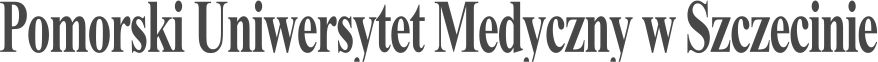 SYLABUS ZAJĘĆInformacje ogólne*zaznaczyć odpowiednio, zmieniając □ na XInformacje szczegółowe*Przykładowe sposoby weryfikacji efektów kształcenia:EP – egzamin pisemnyEU - egzamin ustnyET – egzamin testowyEPR – egzamin praktycznyK – kolokwiumR – referatS – sprawdzenie umiejętności praktycznychRZĆ – raport z ćwiczeń z dyskusją wynikówO - ocena aktywności i postawy studenta SL - sprawozdanie laboratoryjneSP – studium przypadkuPS - ocena umiejętności pracy samodzielnejW – kartkówka przed rozpoczęciem zajęćPM – prezentacja multimedialnai inneNazwa zajęć : Podstawowa opieka zdrowotna ( rok akademicki 2023/2024)Nazwa zajęć : Podstawowa opieka zdrowotna ( rok akademicki 2023/2024)Rodzaj zajęćObowiązkowyWydział PUM Wydział Nauk o ZdrowiuKierunek studiów PielęgniarstwoSpecjalność Nie dotyczyPoziom studiów jednolite magisterskie □*I stopnia  XII stopnia □Forma studiówStacjonarneRok studiów/semestr studiówI rok  semestr I i IILiczba przypisanych punktów ECTS 4,5 ( teoria 0,5; praktyka 4)Formy prowadzenia zajęć (liczba godzin)Wykłady – 10 godz., seminaria – 4 godz. Praca własna studenta – 20 godz. Zajęcia praktyczne – 40godz., Praktyka zawodowa – 80 godz.Sposoby weryfikacji i oceny efektów uczenia się - zaliczenie na ocenę:X	opisowe□	testoweX	praktyczne□	ustnezaliczenie bez oceny - egzamin końcowy:opisowy  testowy□        praktycznyustnyKierownik jednostkidr hab. n. zdr. Jacek Brodowski               /adres e-mail: jacek.brodowski@pum.edu.plAdiunkt dydaktyczny lub osoba odpowiedzialna za przedmiotdr n. zdr. Katarzyna Kęcka – osoba odpowiedzialna za przedmiot                                     adres e-mail: katarzyna.kecka@pum.edu.plNazwa i dane kontaktowe jednostkiZakład Podstawowej Opieki Zdrowotnej,                     ul.  Żołnierska 48, 71-210 Szczecine-mail popzdr@pum.edu.plStrona internetowa jednostkihttp://www.pum.edu.pl/wydzialy/wydzial-nauk-o-zdrowiu/zaklad-podstawowej-opieki-zdrowotnejJęzyk prowadzenia zajęćpolskiCele zajęćCele zajęćPrzygotowanie merytoryczne i praktyczne do samodzielnego wykonywania zadań niezbędnych dla zapewnienia profesjonalnej opieki pielęgniarskiej nad jednostką i jej rodziną w środowisku nauczania i wychowania.Wymagania wstępne w zakresie WiedzyKompetencje bazowe oraz podstawowa wiedza i umiejętności wynikające z realizacji „ścieżki edukacyjnej z zakresu edukacji zdrowotnej”, a także zajęć „wychowanie do życia w rodzinie” w ramach Liceum Ogólnokształcącego.Wymagania wstępne w zakresie UmiejętnościUmiejętność współpracy w zespoleWymagania wstępne w zakresie Kompetencji społecznych Poszanowanie godności i autonomii człowieka.EFEKTY UCZENIA SIĘEFEKTY UCZENIA SIĘEFEKTY UCZENIA SIĘEFEKTY UCZENIA SIĘEFEKTY UCZENIA SIĘEFEKTY UCZENIA SIĘEFEKTY UCZENIA SIĘEFEKTY UCZENIA SIĘEFEKTY UCZENIA SIĘEFEKTY UCZENIA SIĘEFEKTY UCZENIA SIĘEFEKTY UCZENIA SIĘlp. efektu uczenia się Student, który zaliczył ZAJĘCIAwie/umie/potrafi:Student, który zaliczył ZAJĘCIAwie/umie/potrafi:SYMBOL (odniesienie do) efektów uczenia się dla kierunkuSYMBOL (odniesienie do) efektów uczenia się dla kierunkuSYMBOL (odniesienie do) efektów uczenia się dla kierunkuSYMBOL (odniesienie do) efektów uczenia się dla kierunkuSYMBOL (odniesienie do) efektów uczenia się dla kierunkuSposób weryfikacji efektów UCZENIA SIĘ*Sposób weryfikacji efektów UCZENIA SIĘ*Sposób weryfikacji efektów UCZENIA SIĘ*Sposób weryfikacji efektów UCZENIA SIĘ*W01Scharakteryzować organizację i funkcjonowanie podstawowej opieki zdrowotnej w RzeczypospolitejPolskiej i innych państwach, z uwzględnieniem zadań pielęgniarki i innych pracowników systemu ochrony zdrowiaScharakteryzować organizację i funkcjonowanie podstawowej opieki zdrowotnej w RzeczypospolitejPolskiej i innych państwach, z uwzględnieniem zadań pielęgniarki i innych pracowników systemu ochrony zdrowiaC.W19C.W19C.W19C.W19C.W19PSPSPSPSW02Omówić warunki realizacji zasad finansowania świadczeń pielęgniarskich w POZOmówić warunki realizacji zasad finansowania świadczeń pielęgniarskich w POZC.W20C.W20C.W20C.W20C.W20PSPSPSPSW03Ocenić środowisko nauczania i wychowania w zakresie rozpoznawania problemów zdrowotnych dzieci i młodzieżyOcenić środowisko nauczania i wychowania w zakresie rozpoznawania problemów zdrowotnych dzieci i młodzieżyC.W21C.W21C.W21C.W21C.W21PSPSPSPSU01Ocenić środowisko zamieszkania, nauczania i wychowania oraz pracy w zakresie rozpoznawania problemów zdrowotnychOcenić środowisko zamieszkania, nauczania i wychowania oraz pracy w zakresie rozpoznawania problemów zdrowotnychC.U34C.U34C.U34C.U34C.U34PSPSPSPSU02Realizować świadczenia zdrowotne w zakresie podstawowej opieki zdrowotnej Realizować świadczenia zdrowotne w zakresie podstawowej opieki zdrowotnej C.U33C.U33C.U33C.U33C.U33SSSSU03Stosować  środki ochrony własnej, pacjentów i współpracowników przed zakażeniamiStosować  środki ochrony własnej, pacjentów i współpracowników przed zakażeniamiC.U49C.U49C.U49C.U49C.U49SSSSK01Kierować się dobrem pacjenta, szanuje godność i autonomie osób powierzonych opiece, okazuje zrozumienie dla różnic światopoglądowych i kulturowych oraz wykazuje wysoki poziom empatii w relacji z pacjentem i jego rodziną;Kierować się dobrem pacjenta, szanuje godność i autonomie osób powierzonych opiece, okazuje zrozumienie dla różnic światopoglądowych i kulturowych oraz wykazuje wysoki poziom empatii w relacji z pacjentem i jego rodziną;K1K1K1K1K1SSSSK02Przestrzegać praw pacjentaPrzestrzegać praw pacjentaK2K2K2K2K2SSSSK03Samodzielnie i rzetelnie wykonywać powierzone czynności zgodnie z zasadami etyki, w tym przestrzega wartości i powinności moralnych w opiece nad pacjentem;Samodzielnie i rzetelnie wykonywać powierzone czynności zgodnie z zasadami etyki, w tym przestrzega wartości i powinności moralnych w opiece nad pacjentem;K3K3K3K3K3SSSSK04Odpowiadać za wykonywane czynności zawodowe;Odpowiadać za wykonywane czynności zawodowe;K4,K4,K4,K4,K4,SSSSK05Współdziałać w ramach zespołu interdyscyplinarnego:Współdziałać w ramach zespołu interdyscyplinarnego:K5K5K5K5K5SSSSTabela efektów UCZENIA SIĘ w odniesieniu do formy zajęćTabela efektów UCZENIA SIĘ w odniesieniu do formy zajęćTabela efektów UCZENIA SIĘ w odniesieniu do formy zajęćTabela efektów UCZENIA SIĘ w odniesieniu do formy zajęćTabela efektów UCZENIA SIĘ w odniesieniu do formy zajęćTabela efektów UCZENIA SIĘ w odniesieniu do formy zajęćTabela efektów UCZENIA SIĘ w odniesieniu do formy zajęćTabela efektów UCZENIA SIĘ w odniesieniu do formy zajęćTabela efektów UCZENIA SIĘ w odniesieniu do formy zajęćTabela efektów UCZENIA SIĘ w odniesieniu do formy zajęćTabela efektów UCZENIA SIĘ w odniesieniu do formy zajęćTabela efektów UCZENIA SIĘ w odniesieniu do formy zajęćLp. efektu uczenia sięEfekty uczenia sięEfekty uczenia sięForma zajęćForma zajęćForma zajęćForma zajęćForma zajęćForma zajęćForma zajęćForma zajęćForma zajęćLp. efektu uczenia sięEfekty uczenia sięEfekty uczenia sięWykładWykładBez nauczycielaĆwiczeniaĆwiczenia symulowaneZajęcia praktyczne symulowaneZajęcia praktyczne Praktyka zawodowaE-learning W01                    C.W19                    C.W19XXW02                    C.W20                    C.W20XX        W03                    C.W21                    C.W21XXU01                    C.U33                    C.U33XXXXU02                    C.U34                    C.U34XXXXXXU03                    C.U49                    C.U49XXXXK01                    K.1                    K.1XK02                    K.2                    K.2XK03                    K.3                    K.3XK04                    K.4                    K.4XK05                    K.5                    K.5XTABELA TREŚCI PROGRAMOWYCHTABELA TREŚCI PROGRAMOWYCHTABELA TREŚCI PROGRAMOWYCHTABELA TREŚCI PROGRAMOWYCHTABELA TREŚCI PROGRAMOWYCHTABELA TREŚCI PROGRAMOWYCHTABELA TREŚCI PROGRAMOWYCHTABELA TREŚCI PROGRAMOWYCHTABELA TREŚCI PROGRAMOWYCHTABELA TREŚCI PROGRAMOWYCHTABELA TREŚCI PROGRAMOWYCHTABELA TREŚCI PROGRAMOWYCHLp. treści programowejTreści programoweTreści programoweTreści programoweIlość godzinIlość godzinOdniesienie do efektów uczenia się dla ZAJĘĆOdniesienie do efektów uczenia się dla ZAJĘĆOdniesienie do efektów uczenia się dla ZAJĘĆOdniesienie do efektów uczenia się dla ZAJĘĆOdniesienie do efektów uczenia się dla ZAJĘĆOdniesienie do efektów uczenia się dla ZAJĘĆSemestr zimowySemestr zimowySemestr zimowySemestr zimowySemestr zimowySemestr zimowySemestr zimowySemestr zimowySemestr zimowySemestr zimowySemestr zimowySemestr zimowyTKWykłady:Wykłady:Wykłady:1010TK01Modele i ewolucja systemów zdrowotnych Modele i ewolucja systemów zdrowotnych Modele i ewolucja systemów zdrowotnych 33W01, W02, W03W01, W02, W03W01, W02, W03W01, W02, W03W01, W02, W03W01, W02, W03TK02Koncepcja POZ według Światowej Organizacji Zdrowia.Koncepcja POZ według Światowej Organizacji Zdrowia.Koncepcja POZ według Światowej Organizacji Zdrowia.22W01, W02, W03W01, W02, W03W01, W02, W03W01, W02, W03W01, W02, W03W01, W02, W03TK3Miejsce, struktura, rola i zadania podstawowej opieki zdrowotnej w systemie ochrony zdrowia w Polsce.Miejsce, struktura, rola i zadania podstawowej opieki zdrowotnej w systemie ochrony zdrowia w Polsce.Miejsce, struktura, rola i zadania podstawowej opieki zdrowotnej w systemie ochrony zdrowia w Polsce.22W01, W02, W03W01, W02, W03W01, W02, W03W01, W02, W03W01, W02, W03W01, W02, W03TK04Zasady funkcjonowania praktyk i podmiotów leczniczych w podstawowej opieki zdrowotnej. Zasady funkcjonowania praktyk i podmiotów leczniczych w podstawowej opieki zdrowotnej. Zasady funkcjonowania praktyk i podmiotów leczniczych w podstawowej opieki zdrowotnej. 11W01, W02, W03W01, W02, W03W01, W02, W03W01, W02, W03W01, W02, W03W01, W02, W03TK05Zasady finansowania podstawowej opieki zdrowotnej w Polsce.Zasady finansowania podstawowej opieki zdrowotnej w Polsce.Zasady finansowania podstawowej opieki zdrowotnej w Polsce.11W01, W02, W03W01, W02, W03W01, W02, W03W01, W02, W03W01, W02, W03W01, W02, W03TK06Zakres kompetencji i kwalifikacji oraz standardy pracy pielęgniarki i lekarza podstawowej opieki zdrowotnej.Zakres kompetencji i kwalifikacji oraz standardy pracy pielęgniarki i lekarza podstawowej opieki zdrowotnej.Zakres kompetencji i kwalifikacji oraz standardy pracy pielęgniarki i lekarza podstawowej opieki zdrowotnej.11W01, W02, W03W01, W02, W03W01, W02, W03W01, W02, W03W01, W02, W03W01, W02, W03Seminaria:Seminaria:Seminaria:44TK01Rola i zadania pielęgniarki medycyny szkolnej i położnej poz. Rola i zadania pielęgniarki medycyny szkolnej i położnej poz. Rola i zadania pielęgniarki medycyny szkolnej i położnej poz. 22 U01, K01, K02, K03, KP04, K05 U01, K01, K02, K03, KP04, K05 U01, K01, K02, K03, KP04, K05 U01, K01, K02, K03, KP04, K05 U01, K01, K02, K03, KP04, K05 U01, K01, K02, K03, KP04, K05TK02Rola i zadania pielęgniarki rodzinnejRola i zadania pielęgniarki rodzinnejRola i zadania pielęgniarki rodzinnej11U01, K01, K02, K03, K04, K05U01, K01, K02, K03, K04, K05U01, K01, K02, K03, K04, K05U01, K01, K02, K03, K04, K05U01, K01, K02, K03, K04, K05U01, K01, K02, K03, K04, K05TK03Programy promocji zdrowia i edukacji zdrowotnej w środowisku nauczania i wychowania.Programy promocji zdrowia i edukacji zdrowotnej w środowisku nauczania i wychowania.Programy promocji zdrowia i edukacji zdrowotnej w środowisku nauczania i wychowania.11U01, K01, K02, K03, K04, K05U01, K01, K02, K03, K04, K05U01, K01, K02, K03, K04, K05U01, K01, K02, K03, K04, K05U01, K01, K02, K03, K04, K05U01, K01, K02, K03, K04, K05Praca własna studentaPraca własna studentaPraca własna studenta2020TK1Zadania pielęgniarki rodzinnej w opiece nad pacjentami z chorobami społecznymiZadania pielęgniarki rodzinnej w opiece nad pacjentami z chorobami społecznymiZadania pielęgniarki rodzinnej w opiece nad pacjentami z chorobami społecznymi2020C.U34C.U34C.U34C.U34C.U34C.U34Semestr letniSemestr letniSemestr letniSemestr letniSemestr letniSemestr letniSemestr letniSemestr letniSemestr letniSemestr letniSemestr letniSemestr letniZajęcia praktyczneZajęcia praktyczneZajęcia praktyczne4040TK1Opieka profilaktyczna nad dzieckiem  w żłobkuOpieka profilaktyczna nad dzieckiem  w żłobkuOpieka profilaktyczna nad dzieckiem  w żłobku1414U01, U02, U03, K 1-5U01, U02, U03, K 1-5U01, U02, U03, K 1-5U01, U02, U03, K 1-5U01, U02, U03, K 1-5U01, U02, U03, K 1-5TK2Opieka profilaktyczna nad dzieckiem i młodzieżą w wieku szkolnymOpieka profilaktyczna nad dzieckiem i młodzieżą w wieku szkolnymOpieka profilaktyczna nad dzieckiem i młodzieżą w wieku szkolnym1010U01, U02, U03, K 1-5U01, U02, U03, K 1-5U01, U02, U03, K 1-5U01, U02, U03, K 1-5U01, U02, U03, K 1-5U01, U02, U03, K 1-5TK3Opieka nad dzieckiem w placówce wychowawczej w sytuacji nagłego zachorowaniaOpieka nad dzieckiem w placówce wychowawczej w sytuacji nagłego zachorowaniaOpieka nad dzieckiem w placówce wychowawczej w sytuacji nagłego zachorowania1010U01, U02, U03, K 1-5U01, U02, U03, K 1-5U01, U02, U03, K 1-5U01, U02, U03, K 1-5U01, U02, U03, K 1-5U01, U02, U03, K 1-5TK4Czynności podejmowane przez pielęgniarkę w opiece nad dzieckiem w sytuacji zasłabnięcia/omdlenia.Czynności podejmowane przez pielęgniarkę w opiece nad dzieckiem w sytuacji zasłabnięcia/omdlenia.Czynności podejmowane przez pielęgniarkę w opiece nad dzieckiem w sytuacji zasłabnięcia/omdlenia.22U01, U02, U03, K01, K02, K03,U01, U02, U03, K01, K02, K03,U01, U02, U03, K01, K02, K03,U01, U02, U03, K01, K02, K03,U01, U02, U03, K01, K02, K03,U01, U02, U03, K01, K02, K03,TK5Rola i zadania pielęgniarki, w opiece nad dzieckiem z ciałem obcym w nosie/gardle/oku/uchu/ przełyku.Rola i zadania pielęgniarki, w opiece nad dzieckiem z ciałem obcym w nosie/gardle/oku/uchu/ przełyku.Rola i zadania pielęgniarki, w opiece nad dzieckiem z ciałem obcym w nosie/gardle/oku/uchu/ przełyku.44U01, U02, U03, K01, K02, K03,U01, U02, U03, K01, K02, K03,U01, U02, U03, K01, K02, K03,U01, U02, U03, K01, K02, K03,U01, U02, U03, K01, K02, K03,U01, U02, U03, K01, K02, K03,Praktyka zawodowaPraktyka zawodowaPraktyka zawodowa8080TK 1Rola i zadania pielęgniarki w opiece nad pacjentem z cukrzycą i jego rodziną w środowisku domowym.Rola i zadania pielęgniarki w opiece nad pacjentem z cukrzycą i jego rodziną w środowisku domowym.Rola i zadania pielęgniarki w opiece nad pacjentem z cukrzycą i jego rodziną w środowisku domowym.1010U01, U02, U03 K01, K02, K03,U01, U02, U03 K01, K02, K03,U01, U02, U03 K01, K02, K03,U01, U02, U03 K01, K02, K03,U01, U02, U03 K01, K02, K03,U01, U02, U03 K01, K02, K03,TK2Rola i zadania pielęgniarki w opiece nad pacjentem z chorobami układu krążenia i po zawale mięśnia sercowego i jego rodziną w środowisku domowym.Rola i zadania pielęgniarki w opiece nad pacjentem z chorobami układu krążenia i po zawale mięśnia sercowego i jego rodziną w środowisku domowym.Rola i zadania pielęgniarki w opiece nad pacjentem z chorobami układu krążenia i po zawale mięśnia sercowego i jego rodziną w środowisku domowym.1010U01, U02, U03, K01, K02, K03,U01, U02, U03, K01, K02, K03,U01, U02, U03, K01, K02, K03,U01, U02, U03, K01, K02, K03,U01, U02, U03, K01, K02, K03,U01, U02, U03, K01, K02, K03,TK3Rola i zadania pielęgniarki w opiece nad pacjentem z niepełnosprawnością sensoryczną, fizyczną i psychiczną oraz nad pacjentem z chorobami psychicznymi i jego rodziną w środowisku domowym.Rola i zadania pielęgniarki w opiece nad pacjentem z niepełnosprawnością sensoryczną, fizyczną i psychiczną oraz nad pacjentem z chorobami psychicznymi i jego rodziną w środowisku domowym.Rola i zadania pielęgniarki w opiece nad pacjentem z niepełnosprawnością sensoryczną, fizyczną i psychiczną oraz nad pacjentem z chorobami psychicznymi i jego rodziną w środowisku domowym.2020U01, U02, U03, K01, K02, K03,U01, U02, U03, K01, K02, K03,U01, U02, U03, K01, K02, K03,U01, U02, U03, K01, K02, K03,U01, U02, U03, K01, K02, K03,U01, U02, U03, K01, K02, K03,TK4Specyfika pracy zespołu podstawowej opieki zdrowotnej nad pacjentem po 65 r.ż., przewlekle chorym i o złym rokowaniu w środowisku domowym.Specyfika pracy zespołu podstawowej opieki zdrowotnej nad pacjentem po 65 r.ż., przewlekle chorym i o złym rokowaniu w środowisku domowym.Specyfika pracy zespołu podstawowej opieki zdrowotnej nad pacjentem po 65 r.ż., przewlekle chorym i o złym rokowaniu w środowisku domowym.1010U01, U02, U03, K01, K02, K03,U01, U02, U03, K01, K02, K03,U01, U02, U03, K01, K02, K03,U01, U02, U03, K01, K02, K03,U01, U02, U03, K01, K02, K03,U01, U02, U03, K01, K02, K03,TK5Rola i zadania pielęgniarki w opiece nad kobietą w okresie okołomenopauzalnym, po leczeniu operacyjnym sutka i narządów rodnych w środowisku domowym.Rola i zadania pielęgniarki w opiece nad kobietą w okresie okołomenopauzalnym, po leczeniu operacyjnym sutka i narządów rodnych w środowisku domowym.Rola i zadania pielęgniarki w opiece nad kobietą w okresie okołomenopauzalnym, po leczeniu operacyjnym sutka i narządów rodnych w środowisku domowym.1010U01, U02, U03, K01, K02, K03,U01, U02, U03, K01, K02, K03,U01, U02, U03, K01, K02, K03,U01, U02, U03, K01, K02, K03,U01, U02, U03, K01, K02, K03,U01, U02, U03, K01, K02, K03,TK6Rola i zadania pielęgniarki w opiece nad dzieckiem niepełnosprawnym, przewlekle chorym i o złym rokowaniu i jego rodziną w warunkach podstawowej opieki zdrowotnej.Rola i zadania pielęgniarki w opiece nad dzieckiem niepełnosprawnym, przewlekle chorym i o złym rokowaniu i jego rodziną w warunkach podstawowej opieki zdrowotnej.Rola i zadania pielęgniarki w opiece nad dzieckiem niepełnosprawnym, przewlekle chorym i o złym rokowaniu i jego rodziną w warunkach podstawowej opieki zdrowotnej.2020U01, U02, U03, K01, K02, K03,U01, U02, U03, K01, K02, K03,U01, U02, U03, K01, K02, K03,U01, U02, U03, K01, K02, K03,U01, U02, U03, K01, K02, K03,U01, U02, U03, K01, K02, K03,Zalecana literatura:Zalecana literatura:Zalecana literatura:Zalecana literatura:Zalecana literatura:Zalecana literatura:Zalecana literatura:Zalecana literatura:Zalecana literatura:Zalecana literatura:Zalecana literatura:Zalecana literatura:Literatura podstawowaLiteratura podstawowaLiteratura podstawowaLiteratura podstawowaLiteratura podstawowaLiteratura podstawowaLiteratura podstawowaLiteratura podstawowaLiteratura podstawowaLiteratura podstawowaLiteratura podstawowaLiteratura podstawowa1. Ślusarska B (red). Pielęgniarstwo rodzinne i opieka środowiskowa PZWL 2019.1. Ślusarska B (red). Pielęgniarstwo rodzinne i opieka środowiskowa PZWL 2019.1. Ślusarska B (red). Pielęgniarstwo rodzinne i opieka środowiskowa PZWL 2019.1. Ślusarska B (red). Pielęgniarstwo rodzinne i opieka środowiskowa PZWL 2019.1. Ślusarska B (red). Pielęgniarstwo rodzinne i opieka środowiskowa PZWL 2019.1. Ślusarska B (red). Pielęgniarstwo rodzinne i opieka środowiskowa PZWL 2019.1. Ślusarska B (red). Pielęgniarstwo rodzinne i opieka środowiskowa PZWL 2019.1. Ślusarska B (red). Pielęgniarstwo rodzinne i opieka środowiskowa PZWL 2019.1. Ślusarska B (red). Pielęgniarstwo rodzinne i opieka środowiskowa PZWL 2019.1. Ślusarska B (red). Pielęgniarstwo rodzinne i opieka środowiskowa PZWL 2019.1. Ślusarska B (red). Pielęgniarstwo rodzinne i opieka środowiskowa PZWL 2019.1. Ślusarska B (red). Pielęgniarstwo rodzinne i opieka środowiskowa PZWL 2019.2. Brosowska B., Mielczarek-Pankiewicz E.: Pielęgniarstwo w podstawowej opiece zdrowotnej. Tom II. Wydawnictwo Makmed, Lublin 2008.2. Brosowska B., Mielczarek-Pankiewicz E.: Pielęgniarstwo w podstawowej opiece zdrowotnej. Tom II. Wydawnictwo Makmed, Lublin 2008.2. Brosowska B., Mielczarek-Pankiewicz E.: Pielęgniarstwo w podstawowej opiece zdrowotnej. Tom II. Wydawnictwo Makmed, Lublin 2008.2. Brosowska B., Mielczarek-Pankiewicz E.: Pielęgniarstwo w podstawowej opiece zdrowotnej. Tom II. Wydawnictwo Makmed, Lublin 2008.2. Brosowska B., Mielczarek-Pankiewicz E.: Pielęgniarstwo w podstawowej opiece zdrowotnej. Tom II. Wydawnictwo Makmed, Lublin 2008.2. Brosowska B., Mielczarek-Pankiewicz E.: Pielęgniarstwo w podstawowej opiece zdrowotnej. Tom II. Wydawnictwo Makmed, Lublin 2008.2. Brosowska B., Mielczarek-Pankiewicz E.: Pielęgniarstwo w podstawowej opiece zdrowotnej. Tom II. Wydawnictwo Makmed, Lublin 2008.2. Brosowska B., Mielczarek-Pankiewicz E.: Pielęgniarstwo w podstawowej opiece zdrowotnej. Tom II. Wydawnictwo Makmed, Lublin 2008.2. Brosowska B., Mielczarek-Pankiewicz E.: Pielęgniarstwo w podstawowej opiece zdrowotnej. Tom II. Wydawnictwo Makmed, Lublin 2008.2. Brosowska B., Mielczarek-Pankiewicz E.: Pielęgniarstwo w podstawowej opiece zdrowotnej. Tom II. Wydawnictwo Makmed, Lublin 2008.2. Brosowska B., Mielczarek-Pankiewicz E.: Pielęgniarstwo w podstawowej opiece zdrowotnej. Tom II. Wydawnictwo Makmed, Lublin 2008.2. Brosowska B., Mielczarek-Pankiewicz E.: Pielęgniarstwo w podstawowej opiece zdrowotnej. Tom II. Wydawnictwo Makmed, Lublin 2008.Literatura uzupełniającaLiteratura uzupełniającaLiteratura uzupełniającaLiteratura uzupełniającaLiteratura uzupełniającaLiteratura uzupełniającaLiteratura uzupełniającaLiteratura uzupełniającaLiteratura uzupełniającaLiteratura uzupełniającaLiteratura uzupełniającaLiteratura uzupełniająca1. Kawczyńska-Butrym Z.: Wyzwania rodziny: zdrowie, choroba, niepełnosprawność, starość. Wydawnictwo Makmed, Lublin 2008.1. Kawczyńska-Butrym Z.: Wyzwania rodziny: zdrowie, choroba, niepełnosprawność, starość. Wydawnictwo Makmed, Lublin 2008.1. Kawczyńska-Butrym Z.: Wyzwania rodziny: zdrowie, choroba, niepełnosprawność, starość. Wydawnictwo Makmed, Lublin 2008.1. Kawczyńska-Butrym Z.: Wyzwania rodziny: zdrowie, choroba, niepełnosprawność, starość. Wydawnictwo Makmed, Lublin 2008.1. Kawczyńska-Butrym Z.: Wyzwania rodziny: zdrowie, choroba, niepełnosprawność, starość. Wydawnictwo Makmed, Lublin 2008.1. Kawczyńska-Butrym Z.: Wyzwania rodziny: zdrowie, choroba, niepełnosprawność, starość. Wydawnictwo Makmed, Lublin 2008.1. Kawczyńska-Butrym Z.: Wyzwania rodziny: zdrowie, choroba, niepełnosprawność, starość. Wydawnictwo Makmed, Lublin 2008.1. Kawczyńska-Butrym Z.: Wyzwania rodziny: zdrowie, choroba, niepełnosprawność, starość. Wydawnictwo Makmed, Lublin 2008.1. Kawczyńska-Butrym Z.: Wyzwania rodziny: zdrowie, choroba, niepełnosprawność, starość. Wydawnictwo Makmed, Lublin 2008.1. Kawczyńska-Butrym Z.: Wyzwania rodziny: zdrowie, choroba, niepełnosprawność, starość. Wydawnictwo Makmed, Lublin 2008.1. Kawczyńska-Butrym Z.: Wyzwania rodziny: zdrowie, choroba, niepełnosprawność, starość. Wydawnictwo Makmed, Lublin 2008.1. Kawczyńska-Butrym Z.: Wyzwania rodziny: zdrowie, choroba, niepełnosprawność, starość. Wydawnictwo Makmed, Lublin 2008.2. Kawczyńska-Butrym Z.: Rodzina – zdrowie – choroba. Koncepcje i praktyka pielęgniarstwa rodzinnego. Wydawnictwo Czelej, Lublin 2001.2. Kawczyńska-Butrym Z.: Rodzina – zdrowie – choroba. Koncepcje i praktyka pielęgniarstwa rodzinnego. Wydawnictwo Czelej, Lublin 2001.2. Kawczyńska-Butrym Z.: Rodzina – zdrowie – choroba. Koncepcje i praktyka pielęgniarstwa rodzinnego. Wydawnictwo Czelej, Lublin 2001.2. Kawczyńska-Butrym Z.: Rodzina – zdrowie – choroba. Koncepcje i praktyka pielęgniarstwa rodzinnego. Wydawnictwo Czelej, Lublin 2001.2. Kawczyńska-Butrym Z.: Rodzina – zdrowie – choroba. Koncepcje i praktyka pielęgniarstwa rodzinnego. Wydawnictwo Czelej, Lublin 2001.2. Kawczyńska-Butrym Z.: Rodzina – zdrowie – choroba. Koncepcje i praktyka pielęgniarstwa rodzinnego. Wydawnictwo Czelej, Lublin 2001.2. Kawczyńska-Butrym Z.: Rodzina – zdrowie – choroba. Koncepcje i praktyka pielęgniarstwa rodzinnego. Wydawnictwo Czelej, Lublin 2001.2. Kawczyńska-Butrym Z.: Rodzina – zdrowie – choroba. Koncepcje i praktyka pielęgniarstwa rodzinnego. Wydawnictwo Czelej, Lublin 2001.2. Kawczyńska-Butrym Z.: Rodzina – zdrowie – choroba. Koncepcje i praktyka pielęgniarstwa rodzinnego. Wydawnictwo Czelej, Lublin 2001.2. Kawczyńska-Butrym Z.: Rodzina – zdrowie – choroba. Koncepcje i praktyka pielęgniarstwa rodzinnego. Wydawnictwo Czelej, Lublin 2001.2. Kawczyńska-Butrym Z.: Rodzina – zdrowie – choroba. Koncepcje i praktyka pielęgniarstwa rodzinnego. Wydawnictwo Czelej, Lublin 2001.2. Kawczyńska-Butrym Z.: Rodzina – zdrowie – choroba. Koncepcje i praktyka pielęgniarstwa rodzinnego. Wydawnictwo Czelej, Lublin 2001.Nakład pracy studenta  Nakład pracy studenta  Nakład pracy studenta  Nakład pracy studenta  Nakład pracy studenta  Nakład pracy studenta  Nakład pracy studenta  Nakład pracy studenta  Nakład pracy studenta  Nakład pracy studenta  Nakład pracy studenta  Nakład pracy studenta  Forma nakładu pracy studenta (udział w zajęciach, aktywność, przygotowanie sprawozdania, itp.)Forma nakładu pracy studenta (udział w zajęciach, aktywność, przygotowanie sprawozdania, itp.)Obciążenie studenta [h]Obciążenie studenta [h]Obciążenie studenta [h]Obciążenie studenta [h]Obciążenie studenta [h]Obciążenie studenta [h]Obciążenie studenta [h]Obciążenie studenta [h]Obciążenie studenta [h]Obciążenie studenta [h]Forma nakładu pracy studenta (udział w zajęciach, aktywność, przygotowanie sprawozdania, itp.)Forma nakładu pracy studenta (udział w zajęciach, aktywność, przygotowanie sprawozdania, itp.)W ocenie (opinii) nauczycielaW ocenie (opinii) nauczycielaW ocenie (opinii) nauczycielaW ocenie (opinii) nauczycielaW ocenie (opinii) nauczycielaW ocenie (opinii) nauczycielaW ocenie (opinii) nauczycielaW ocenie (opinii) nauczycielaW ocenie (opinii) nauczycielaW ocenie (opinii) nauczycielaGodziny kontaktowe z nauczycielemGodziny kontaktowe z nauczycielem54545454545454545454Przygotowanie do ćwiczeń/seminariumPrzygotowanie do ćwiczeń/seminarium20202020202020202020Czytanie wskazanej literaturyCzytanie wskazanej literatury20202020202020202020Napisanie raportu z laboratorium/ćwiczeń/przygotowanie projektu/referatu itp.Napisanie raportu z laboratorium/ćwiczeń/przygotowanie projektu/referatu itp.20202020202020202020Przygotowanie do kolokwium/kartkówkiPrzygotowanie do kolokwium/kartkówki----------Przygotowanie do egzaminuPrzygotowanie do egzaminu----------Inne …..Inne …..Sumaryczne obciążenie pracy studentaSumaryczne obciążenie pracy studenta114114114114114114114114114114Punkty ECTS za moduł/przedmiotPunkty ECTS za moduł/przedmiot4,54,54,54,54,54,54,54,54,54,5UwagiUwagiUwagiUwagiUwagiUwagiUwagiUwagiUwagiUwagiUwagiUwagi